RIMSKA ZNANOST IN UMETNOST         Rimljani so vladali ogromni državi, kjer je bilo združenih mnogo različnih ljudstev, jezikov in kultur. V 2. stoletju pr. n. št. so osvojili Grčijo. Grško, helenistično in rimsko kulturo so združili v grško-rimsko kulturo, za katero uporabljamo enoten izraz ANTIKA.RIMSKA ZNANOSTOb spodnje slike zapiši, s katero znanostjo so povezane ter glavne rimske dosežke na tem področju. znanost: 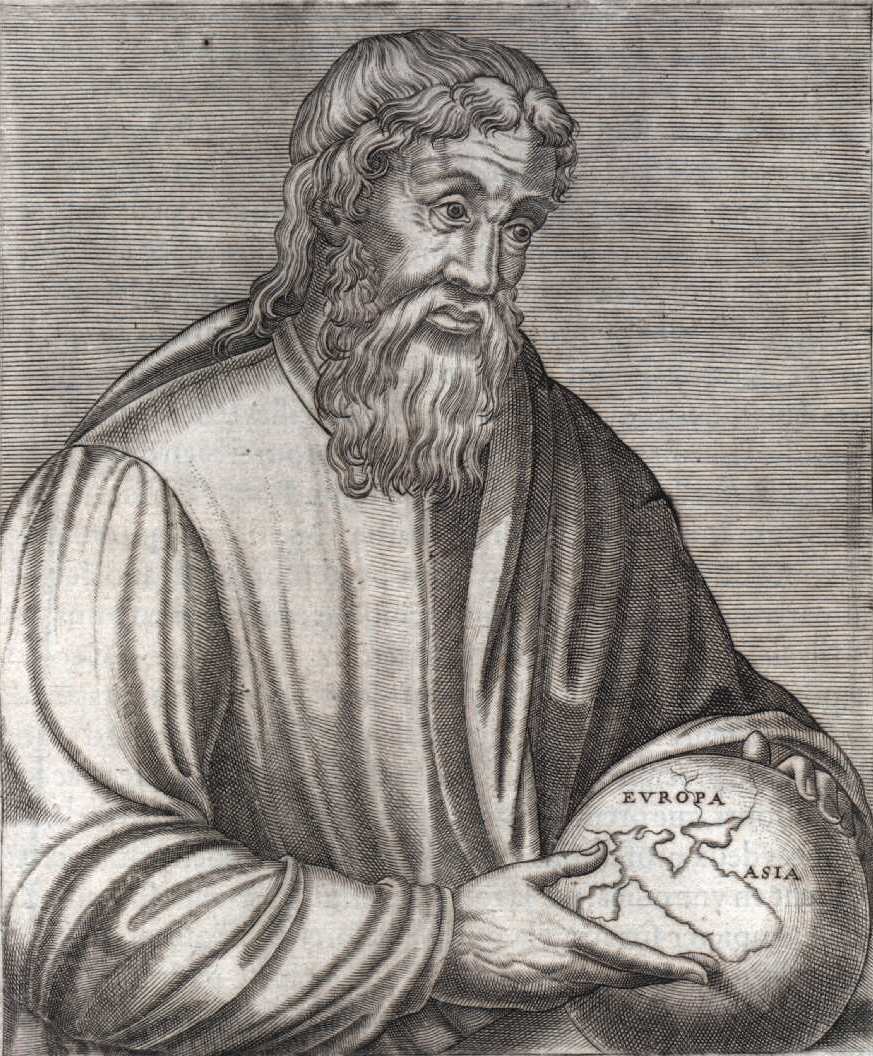 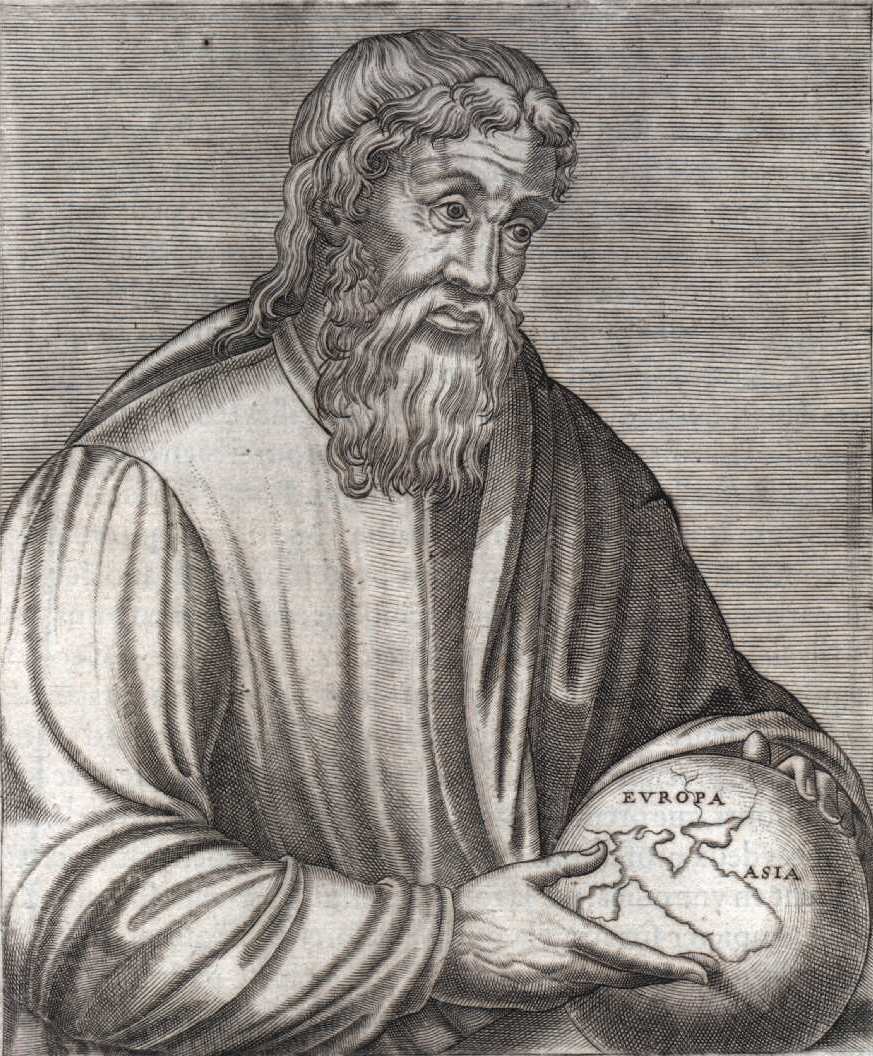 dosežki: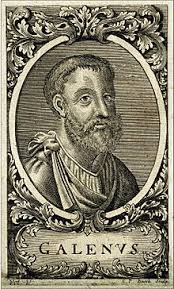 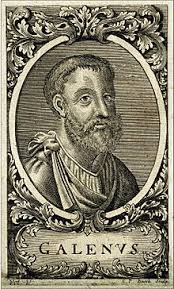 znanost:dosežki: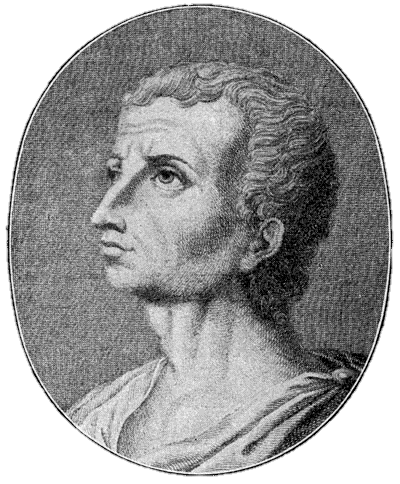 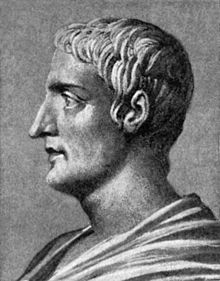 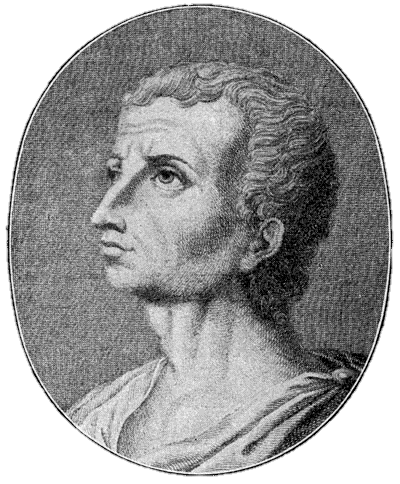 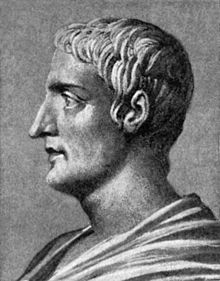 znanost: dosežki:RIMSKA UMETNOST (U str. 75)Zapiši katero vrsto rimskega umetniškega ustvarjanja prikazujejo slike. Dopiši bistvene podatke po svoji presoji.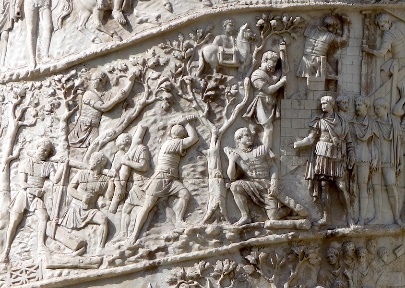 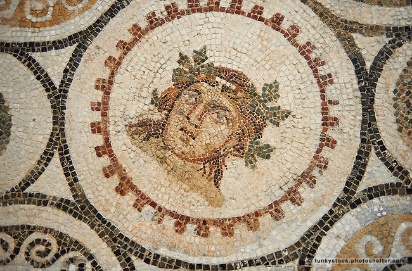 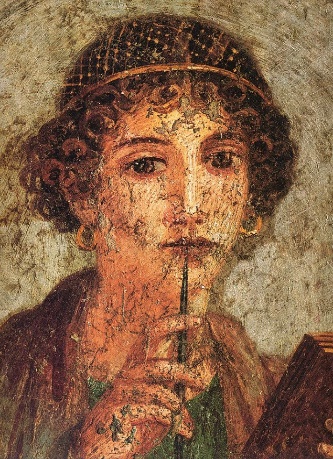 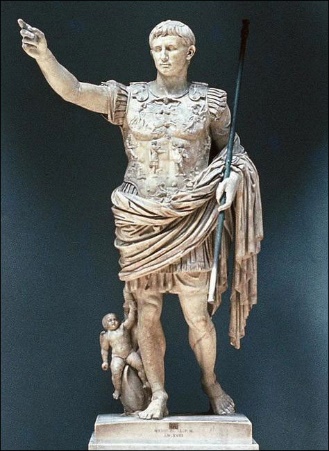 Dopolni besedilo.Rimski književniki so se zgledovali po grških. Najbolj znan rimski pesnik je bil _________________. Napisal je pesnitev _______________, ki med drugim govori o nastanku Rima. Pesnik Ovidij je bil priljubljen zaradi _______________________ pesmi. Dramatik Plavt je napisal kar 130 __________________________.